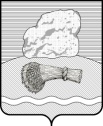 РОССИЙСКАЯ ФЕДЕРАЦИЯКалужская областьДуминичский районАдминистрация сельского поселения«ДЕРЕВНЯ ДУМИНИЧИ» ПОСТАНОВЛЕНИЕ «17» января 2018 г                                                                                                             № 5О внесении изменений в   Муниципальную Программу«Развитие муниципальной службысельского поселения «Деревня Думиничи»на 2017-2020 годы», утвержденную постановлением администрации сельского поселения «Деревня Думиничи» №63  от 15.11.2016г        На основании статьи 179 Бюджетного кодекса Российской Федерации,  руководствуясь Федеральным законом №131-ФЗ от 06.10.2003г «Об общих принципах организации местного самоуправления в Российской Федерации»,  Постановлением администрации сельского поселения «Деревня Думиничи» от 10.10.2013г №44 ««Об утверждении Порядка принятия решений о разработке муниципальных программ сельского поселения «Деревня Думиничи», их формирования и реализации и Порядка проведения оценки эффективности реализации муниципальных программ сельского поселения «Деревня Думиничи»»,  в соответствии с Уставом сельского поселения «Деревня Думиничи»            ПОСТАНОВЛЯЮ:Внести изменения в Муниципальную программу «Развитие муниципальной службы в сельском поселении «Деревня Думиничи» на 2017-2020 годы», утвержденную  постановлением администрации сельского поселения «Деревня Думиничи» №63 от 15.11.2016г (в редакции от 12.01.2017г №4; от 06.07.2017г №29; от 03.10.2017г №42; от13.11.2017г №52; от 26.12.2017г №66).Внести изменения в п.6 Паспорта муниципальной Программы «Развитие муниципальной службы в сельском поселении «Деревня Думиничи» на 2017– 2020 годы», изложив его в следующей редакции :Внести изменения в приложение №1 к Муниципальной Программе «Развитие Муниципальной службы сельского поселения «Деревня Думиничи» на 2017 – 2020 годы»: «Обоснование объема финансовых ресурсов, необходимых для реализации муниципальной Программы «Развитие муниципальной службы сельского поселения «Деревня Думиничи», изложив ее в следующей редакции:              	         Г.Н.ЧухонцеваВнести изменения в приложение № 2 к муниципальной программе «Развитие муниципальной службы  сельского поселения «Деревня Думиничи: «Перечень программных мероприятий Программы», изложив его в следующей редакции:Настоящее Постановление вступает в силу после его официального обнародования  и  подлежит размещению в информационно-телекоммуникационной сети «Интернет на официальном сайте администрации сельского поселения «Деревня Думиничи» http://spduminichi.ru.  Контроль за исполнением настоящего постановления оставляю за собой.Глава администрации                                                                        Г.Н.Чухонцева6. Объемы финансирования            
муниципальной программы за счет всех источников финансирования      Общий объем финансирования Программы составляет 3911933 рубля 48 копеек. Программа финансируется за счет средств местного бюджета.По годам:2017 г. –910018.93 руб.    2018 г. –1015516 руб 55 руб.2019 г. –993199 руб.2020 г. –993199 руб.№Наименование показателей2017 год2018 год2019 год2020 год1.Суммарное значение финансовых ресурсов, всего910018.931015516.55993199.0993199.0в том числе- средства бюджета сельского поселения910018.931015516.55993199.0993199.0 - иные источникив том числе№ п/пНаименование мероприятийСроки реализацииСумма расходов тыс. руб.в том числе по годам, тыс.руб. в том числе по годам, тыс.руб. в том числе по годам, тыс.руб. в том числе по годам, тыс.руб. № п/пНаименование мероприятийСроки реализацииСумма расходов тыс. руб.20172018201920201.Формирование резервного фонда2017-202020.0005.0005.0005.0005.0002.Содержание администрации2017-20203.458.576.18748.679.18903.299903.299903.2993.Прочие мероприятия2017-2020433.357.30156.339.75107.217.5584.90084.900ИТОГО2017-20203.911.933.48910.018.931.015.516.55993.199993.199